В актовом зале ГБПОУ РО «АГТК» рамках межведомственного взаимодействия с организациями: Российский красный крест, Отделом молодежи г. Азова, Азовский филиал ГБУ РО «Наркологический диспансер» было проведено мероприятие по профилактике СПИДа, наркомании, табакокурения, употребления ПАВ «Выбор за тобой!».  Целью данного мероприятия: информационная и профилактическая работа со студентами по проблеме наркомании, алкоголизма, табакокурения.Участники мероприятия: администрация, педагогический коллектив, студенты 1 – 3 курсов.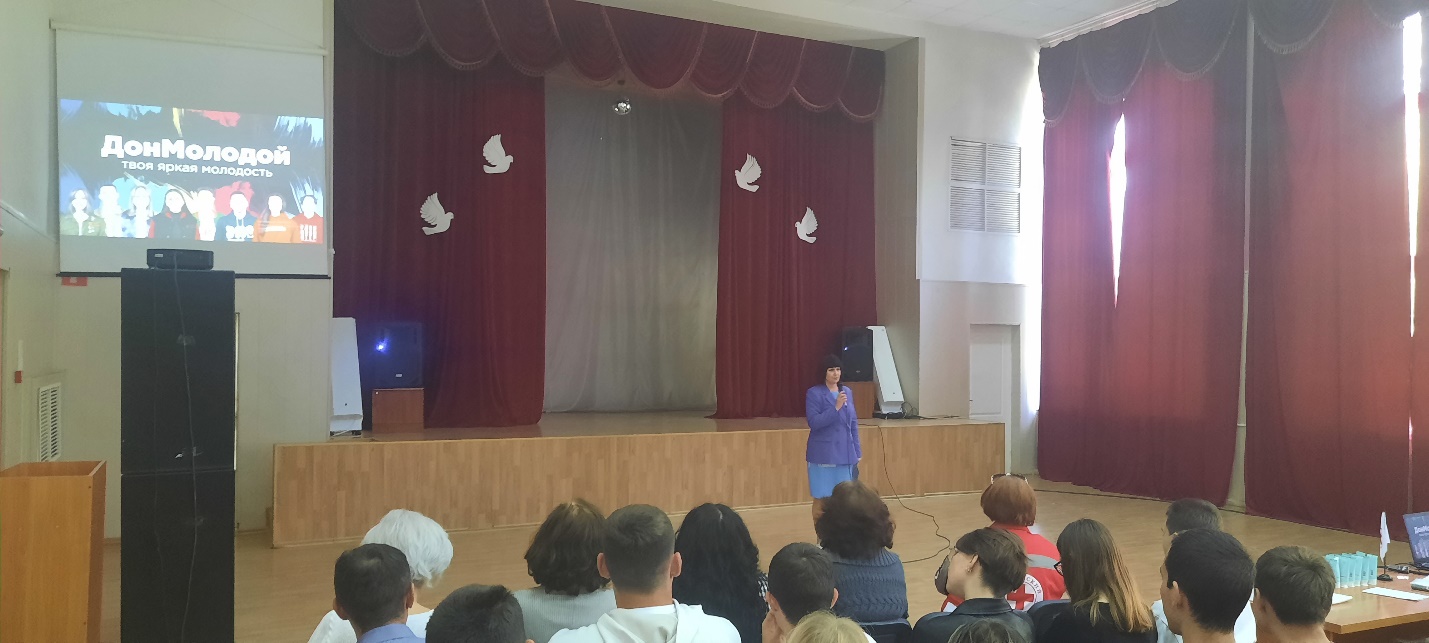 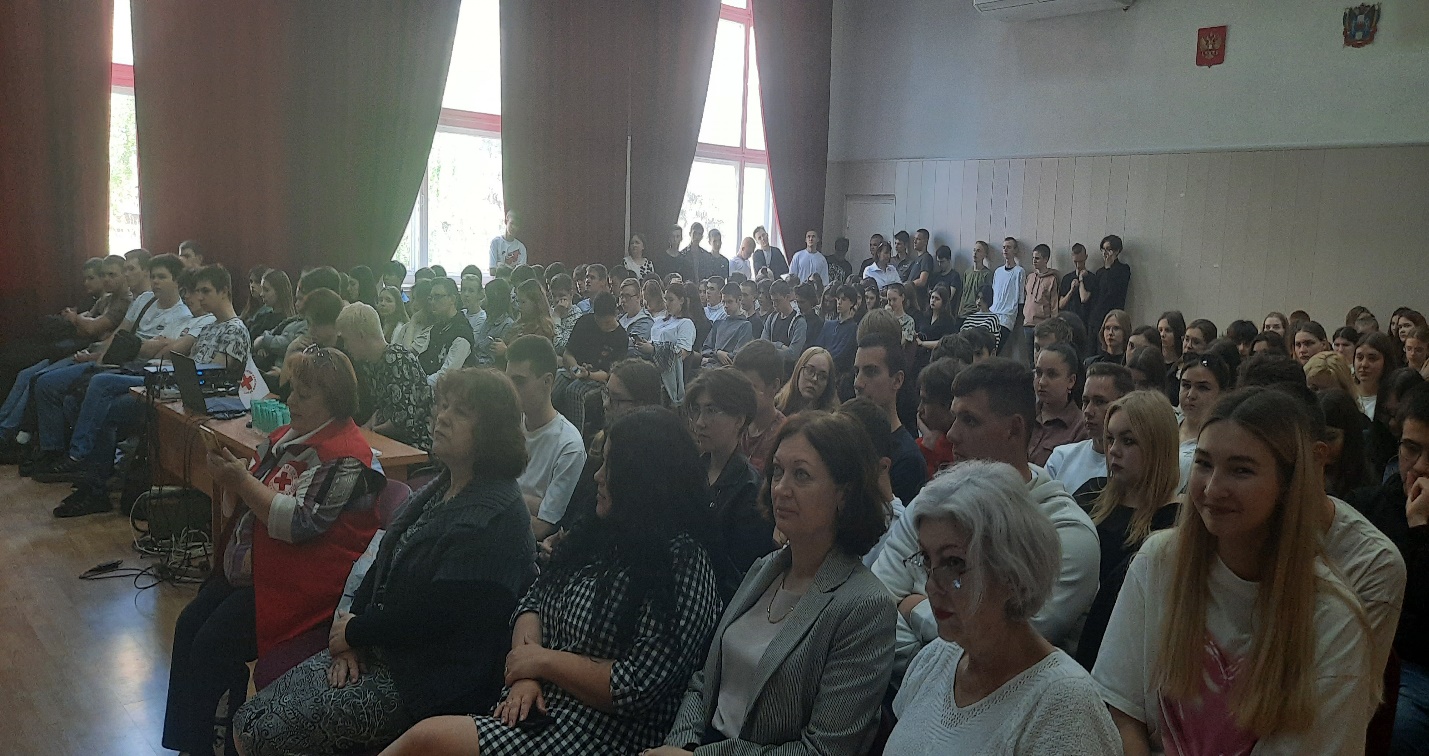 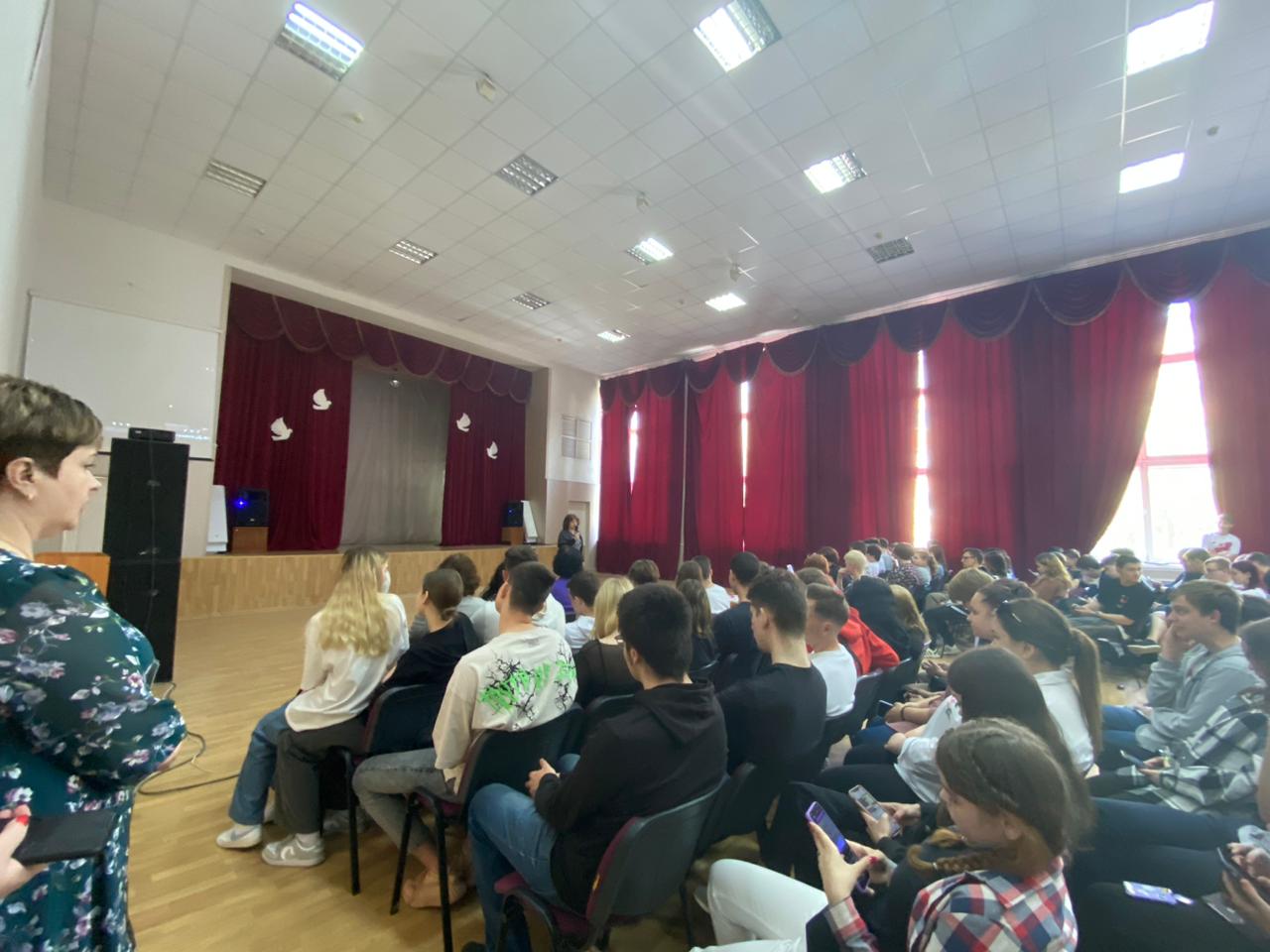 